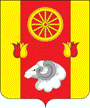 РОССИЙСКАЯ  ФЕДЕРАЦИЯРОСТОВСКАЯ ОБЛАСТЬРЕМОНТНЕНСКИЙ РАЙОНАДМИНИСТРАЦИЯ ДЕНИСОВСКОГО СЕЛЬСКОГО ПОСЕЛЕНИЯПОСТАНОВЛЕНИЕ 22.01.2024                                                       № 2                                                 п. ДенисовскийВ соответствии с Федеральным законом от 30.12.2020 № 518-ФЗ «О внесении изменений в отдельные законодательные акты Российской Федерации», Федеральным законом от 06.10.2003 № 131-ФЗ «Об общих принципах организации местного самоуправления в Российской Федерации», в целях реализации полномочий на принятие решений и проведение на территории Ремонтненского района мероприятий по выявлению правообладателей ранее учтенных объектов недвижимости, в том числе проведение осмотров объектов капитального строительства, а также направление сведений о правообладателях данных объектов недвижимости для внесения в Единый государственный реестр недвижимости, на период проведения мероприятий по выявлению правообладателей ранее учтенных объектов недвижимости,ПОСТАНОВЛЯЮ:1.Создать рабочую группу по вопросам проведения мероприятий по выявлению правообладателей ранее учтенных объектов недвижимости в составе, согласно Приложению №1.  2.Контроль за исполнением данного постановления оставляю за собой.  3. Настоящее постановление вступает в силу после его подписания.Глава Администрации Денисовского сельского поселения                                                           М.В.Моргунов Приложение №1к постановлению Администрации                                                                        Денисовского сельского поселения от 22.01.2024   № 2 СОСТАВрабочей группы (комиссии) по вопросам проведения мероприятий по выявлению правообладателей ранее учтенных объектов недвижимостина территории муниципального образования «Денисовское сельское поселение»О создании рабочей группы по вопросампроведения мероприятий по выявлению правообладателей ранее учтенных объектов недвижимостиПредседатель комиссии:Председатель комиссии:Моргунов Максим ВладимировичГлава Администрации Денисовского сельского поселенияЧлены комиссии:Члены комиссии:Сидоренко Сергей ИвановичНачальник Ремонтненского отдела Управления Росреестра по Ростовской области (по согласованию)Никитенко Галина ИвановнаВедущий  специалист Администрации Денисовского сельского поселения по общим вопросамЮхно Евгений АлександровичГлавный специалист Администрации Денисовского сельского поселения по вопросам ЖКХ, ГО и ЧС, земельным и имущественным отношениям